                     EXPERIMENT-1Connect the computers in Local Area NetworkAim: To connect the computers in Local Area Network.Apparatus:Personal computer.Procedure: On the host computerOn the host computer, follow these steps to share the Internet connection:Log on to the host computer as Administrator or as Owner.Click Start, and then click Control Panel.Click Network and Internet Connections.Click Network Connections.Right-click the connection that you use to connect to the Internet. For example, if you connect to the Internet by using a modem, right-click the connection that you want under Dial-up/other network available.Click Properties.Click the Advanced tab.Under Internet Connection Sharing, select the Allow other network users to connect through this computer's Internet connection check box.If you are sharing a dial-up Internet connection, select the Establish a dial-up connection whenever a computer on my network attempts to access the Internet check box if you want to permit your computer to automatically connect to the Internet.Click OK. You receive the following message:When Internet Connection Sharing is enabled, your LAN adapter will be set to use IP address 192.168.0.1. Your computer may lose connectivity with other computers on your network. If these other computers have static IP addresses, it is a good idea to set them to obtain their IP addresses automatically. Are you sure you want to enable Internet Connection Sharing?Click Yes.The connection to the Internet is shared to other computers on the local area network (LAN).The network adapter that is connected to the LAN is configured with a static IP address of 192.168.0.1 and a subnet mask of 255.255.255.0.On the client computerTo connect to the Internet by using the shared connection, you must confirm the LAN adapter IP configuration, and then configure the client computer. To confirm the LAN adapter IP configuration, follow these steps:Log on to the client computer as Administrator or as Owner.Click Start, and then click Control Panel.Click Network and Internet Connections.Click Network Connections.Right-click Local Area Connection and then click Properties.Click the General tab, click Internet Protocol (TCP/IP) in the connection uses the following items list, and then click Properties.In the Internet Protocol (TCP/IP) Properties dialog box, click Obtain an IP address automatically (if it is not already selected), and then click OK.Note: You can also assign a unique static IP address in the range of 192.168.0.2 to 192.168.0.254. For example, you can assign the following static IP address, subnet mask, and default gateway:8. IP Address 192.168.31.2029. Subnet mask 255.255.255.0Default gateway 192.168.31.1In the Local Area Connection Properties dialog box, click OK.Quit Control Panel.Result:  Hence, the computers are connected in Local Area Network.      EXPERIMENT-2 Configure Host IP, Subnet Mask and Default Gateway in a system in LAN (TCP/IP configuration)Aim: To configure Host IP, Subnet Mask and Default Gateway in a System in LAN (TCP/IP Configuration).Apparatus:1.Personal computer.Principle: Following is required to be study under this practical.Classification of IP addressClass A 1.0.0.1 to 126.255.255.254 Supports 16 million hosts on each of 127 networks. Class B 128.1.0.1 to 191.255.255.254 Supports 65,000 hosts on each of 16,000 networks. Class C 192.0.1.1 to 223.255.254.254 Supports 254 hosts on each of 2 million networks. Class D 224.0.0.0 to 239.255.255.255 Reserved for multicast groups.Class E 240.0.0.0 to 254.255.255.254 Reserved.Sub nettingWhy we Develop sub netting and How to calculate subnet mask and how to identify subnet address?Super nettingWhy we develop super netting and How to calculate supernet mask and how to identify supernet address?Procedure: Steps to configure IP address, Subnet mask and Default Gateway:Click on the Start button and select Control Panel then Network and Internet Connections.Click Network and Internet Connections.Right click on the Local Area Connection icon and select Properties.Select Internet Protocol (TCP/IP).Click on the Properties button.Uncheck that Obtain an IP address automatically and Obtain DNS server address automatically and put IP, Subnet mask & Default Gateways.Click on the Advanced button and select the DNS tab in the Advanced TCP/IP Settings window.Ensure that Register this connection's addresses in DNS is not selected.Click OK, OK, then Close to close all boxes.Result:Configuration of Host IP Address in a system in LAN (TCP/IP Configuration) and Configuration to establish Subnet Mask and Default Gateway have been done successfully.EXPERIMENT-3Establish peer to peer network connection using two systems (direct connection or via switch/router) in a LAN for sharing the drives and foldersAim: To establish Peer to Peer network connection using two systems in a LAN and Switch and Router in a LAN for sharing the drives and folders.Apparatus:1.Personal computer.Principle:All PCs must have networking hardware already installed. Examine the back of the PC for an RJ45 port (it looks like a port for a typical phone but is wider with eight contacts).If you have more than two PCs, you will need at least one multi-port sharing device like a hub, switch, or router with enough ports to support all your PCs.If you are only networking two PCs, all you need is one crossover cable. You do not need a hub, switch, or router.Multi-port sharing devices that work for creating small networks:Hubs are usually the least expensive of the devices. Hubs simply repeat the data flow out to the other lines. These works good in small networks.Switches are like hubs but filter IP addresses to increase data flow in larger networks.Routers become necessary when networking over 254 computers. A router can also be used to share one IP address with several other PCsThe network link between PCs can only be as fast as the slowest device in the link. Try to use all networking devices with the same speed rating for optimal performance (this include cables).Try to keep hubs, switches, and routers accessible.Some hubs, switches, and routers, require the last port be used only when the cascade port is not already in use. Do not connect a network cable for a PC into the cascade port.Procedure:Stepping into Peer-to-Peer:Click Start, Control Panel, Network Connections.Select Set up a home or small office network link under Network Tasks On the left-side.The Welcome to the Network Setup Wizard screen on the Network Setup Wizard appears. Click Next.The Before you continue screen appears, listing the steps that will be completed. Click the checklist for creating a network link.Close the Steps for creating a home or small office network screen.Click Next on the Before you continue screen.Connect the network interfaces click Next.The Select a connection method screen appears. Here you will select from three connection options Make your selection and click Next.On the Select your Internet connection screen, select the network connection that relates to the Internet under Connections and click Next. You must make a selection or the Next button will remain grayed out.The next screen, your computer has multiple connections, is very important for both Internet connectivity and firewall issues. It's here you begin to assist the wizard by defining the "inside" network adapter (local area network) and the "wild-side" network adapter (Internet connection). Make the appropriate selection and click Next. In my case, I selected Let me choose the connections to my network.Because of the selection I made in, the Select the connections to bridge appears. Make the connection selection and click Next.Complete the Computer description and Computer name fields on the Give this computer.Complete the Workgroup name field on the Name your network screen and click next.Review your settings on the Ready to apply your network settings Screen and click next.Click Finish after the configuration process is completed.Result: Peer to Peer network connection using two systems using Switch and Router in a LAN have been done successfully.                                                  EXPERIMENT- 4       Study of basic network commands and network                    configuration commandsAim: To Study of basic network commands and network configuration commands.Apparatus:Hardware: Personal computer.Software: Command Prompt.                   Packet Tracer.Procedure: To do this EXPERIMENT- follows these steps:In this EXPERIMENT- students have to understand basic networking commands e.g. ping, tracert etc.All commands related to Network configuration which includes how to switch to privilege mode and normal mode and how to configure router interface and how to save this configuration to flash memory or permanent memory.This command includesConfiguring the Router commands.General Commands to configure network.Privileged Mode commands of a router.Router Processes & Statistics.IP Commands.Other IP Commands e.g. show IP route etc.ping:ping(8) sends an ICMP ECHO_REQUEST packet to the specified host. If the host responds, you get an ICMP packet back. Sound strange? Well, you can “ping” an IP address to see if a machine is alive. If there is no response, you know something is wrong.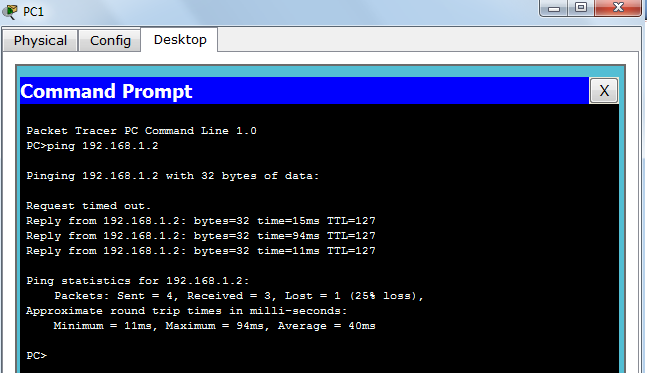 Traceroute:Tracert is a command which can show you the path a packet of information takes from your computer to one you specify. It will list all the routers it passes through until it reaches its destination, or fails to and is discarded. In addition to this, it will tell you how long each 'hop' from router to router takes.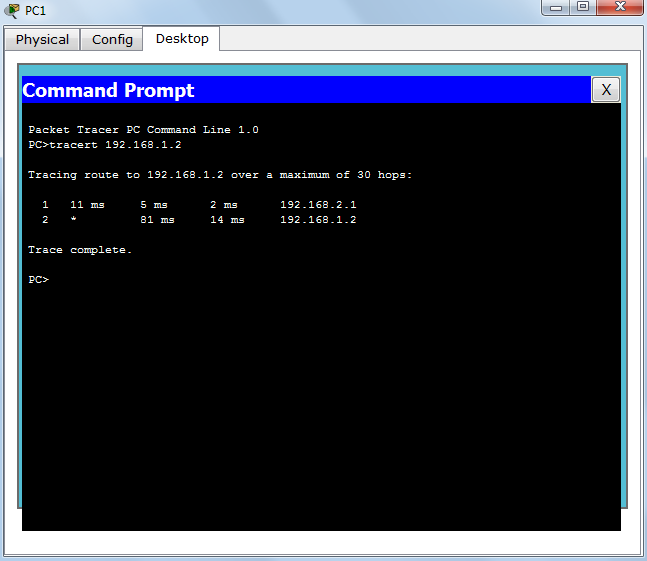     nslookup:Displays information from Domain Name System (DNS) name servers.NOTE :If you write the command as above it shows as default your pc's server name firstly.pathping:A better version of tracert that gives you statics about packet lost and latency.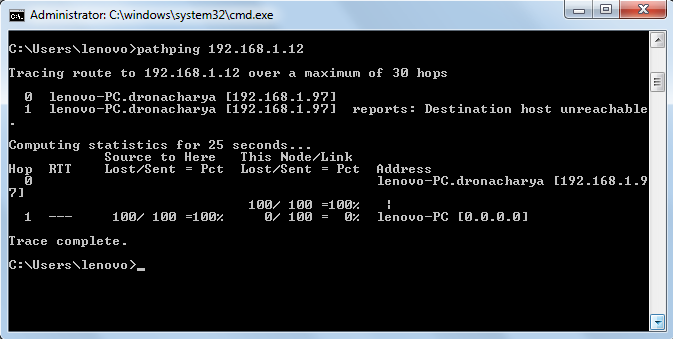 Getting HelpIn any command mode, you can get a list of available commands by entering a question mark (?). Router>?To obtain a list of commands that begin with a particular character sequence, type in those characters followed immediately by the question mark (?).Router#co?configure connect copyTo list keywords or arguments, enter a question mark in place of a keyword or argument. Include a space before the question mark.Router#configure ?memory Configure from NV memory network Configure from a TFTP network host terminal Configure from the terminalYou can also abbreviate commands and keywords by entering just enough characters to make the command unique from other commands. For example, you can abbreviate the show command to sh.Configuration FilesAny time you make changes to the router configuration, you must save the changes to memory because if you do not they will be lost if there is a system reload or power outage. There are two types of configuration files: the running (current operating) configuration and the startup configuration.Use the following privileged mode commands to work with configuration files.configure terminal – modify the running configuration manually from the terminal.show running-config – display the running configuration.show startup-config – display the startup configuration.copy running-config startup-config – copy the running configuration to the startup                                                                                                         configuration.copy startup-config running-config – copy the startup configuration to the running                                                             configuration.erase startup-config – erase the startup-configuration in NVRAM.copy tftp running-config – load a configuration file stored on a Trivial File                                                           Transfer Protocol (TFTP) server into the running configuration.copy running-config tftp – store the running configuration on a TFTP server.IP Address ConfigurationTake the following steps to configure the IP address of an interface. Step 1: Enter privileged EXEC mode:Router>enable passwordStep 2: Enter the configure terminal command to enter global configuration mode. Router#config terminalStep 3: Enter the interface type slot/port (for Cisco 7000 series) or interface type port (for Cisco 2500 series) to enter the interface configuration mode.Example:Router (config)#interface ethernet 0/1Step 4: Enter the IP address and subnet mask of the interface using the ip address ipaddress subnetmask command.Example,Router (config-if)#ip address 192.168.10.1 255.255.255.0Step 5: Exit the configuration mode by pressing Ctrl-Z Router(config-if)#[Ctrl-Z]Result:Hence, basic network commands and network configuration commands are studied.                            EXPERIMENT- 5                            Configure different Network topologiesAim: To configure different Network topologies.Apparatus:Hardware: Personal computer.Software: Command Prompt.                   Packet Tracer.Procedure:1. Develop a Topology shown in figure given below.2.Configure all PC’s.3.To implement this practical following network topology is required to be configured 4.After configuring the given network, a packet should be ping from any one machine to another.Bus: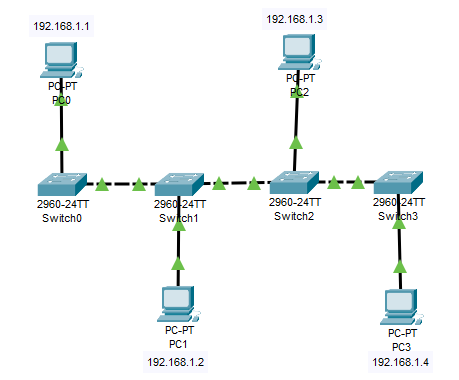 Ping PC-1 to PC-3:-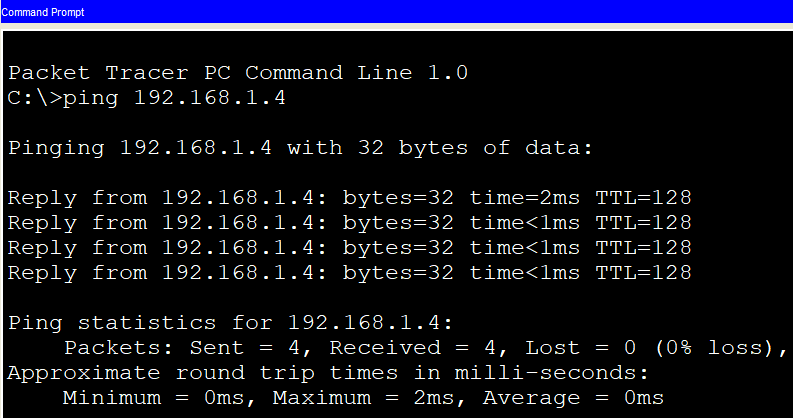 Ring: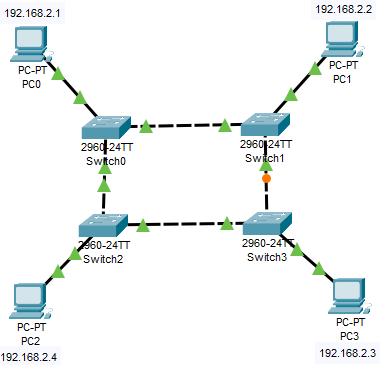 Ping PC-3 to PC-0:-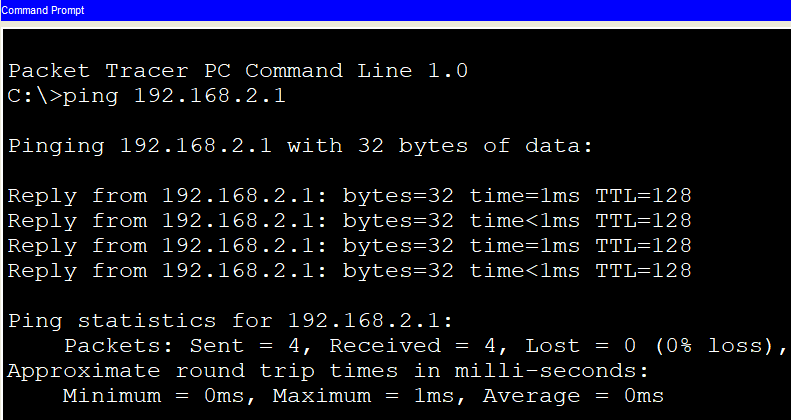 Star: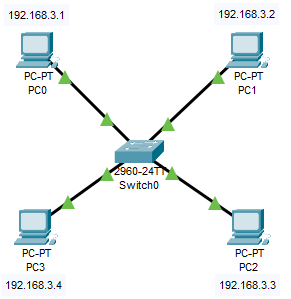 Ping PC-3 to PC-1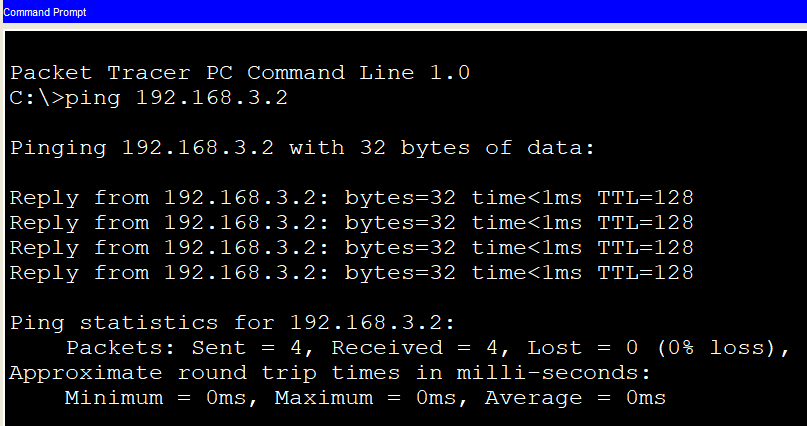 Hybrid: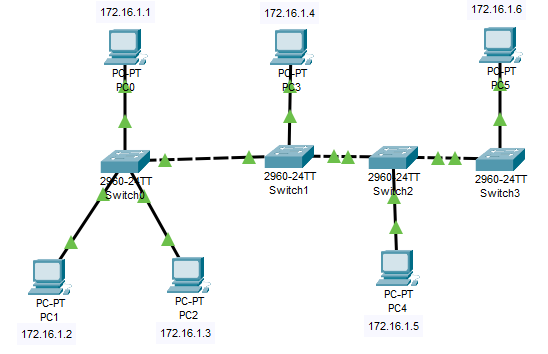 Ping PC-5 to PC-1:-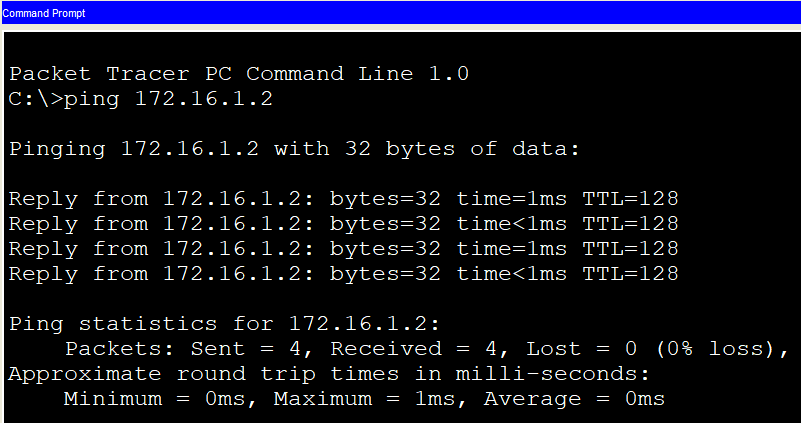 Ping PC-4 to PC-0:-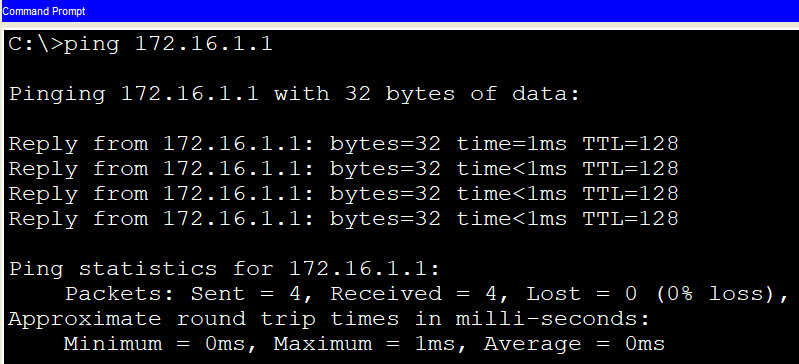 Result:Configuration of different network topologies have been done successfully.                                            EXPERIMENT- 6Simulation of Ethernet LAN protocol connected via hubs, switchesAim: To simulate Ethernet LAN protocol connected via hubs, switches.Apparatus:Hardware: Personal computer.Software: Command Prompt.                   Packet Tracer.Procedure:Develop a Topology shown in figures given below.Configure hub and switch.3. Configure all PC’s.    4. To implement this practical following network topology is required to be configured.     5. After configuring the given network a packet should be ping from any one machine to another.Ethernet LAN Protocol Connected Via Hub:                                     192.168.1.3                                 192.168.1.1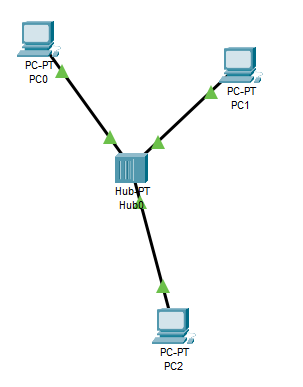                                                               192.168.1.2Packet from PC1 to PC2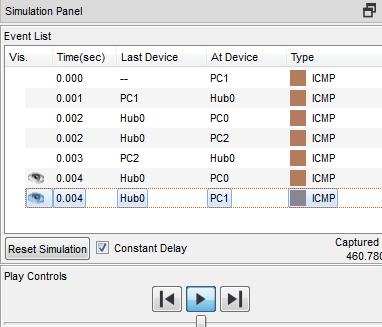 Ethernet LAN Protocol Connected Via Switch:                                 192.168.1.3                                 192.168.1.1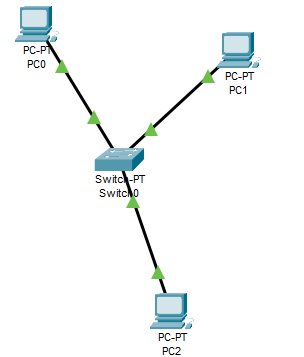                                                               192.168.1.2Packet from PC1 to PC2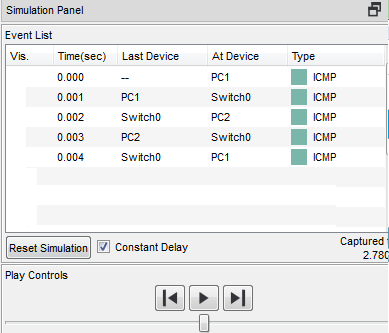 C:\>ping 192.168.1.2Pinging 192.168.1.2 with 32 bytes of data:Reply from 192.168.1.2: bytes=32 time=1ms TTL=128Reply from 192.168.1.2: bytes=32 time<1ms TTL=128Reply from 192.168.1.2: bytes=32 time=1ms TTL=128Reply from 192.168.1.2: bytes=32 time=1ms TTL=128Ping statistics for 192.168.1.2:Packets: Sent = 4, Received = 4, Lost = 0 (0% loss),Approximate round trip times in milli-seconds:Minimum = 0ms, Maximum = 1ms, Average = 0msC:\>ping 192.168.1.1Pinging 192.168.1.1 with 32 bytes of data:Reply from 192.168.1.1: bytes=32 time=1ms TTL=128Reply from 192.168.1.1: bytes=32 time=1ms TTL=128Reply from 192.168.1.1: bytes=32 time<1ms TTL=128Reply from 192.168.1.1: bytes=32 time=1ms TTL=128Ping statistics for 192.168.1.1:Packets: Sent = 4, Received = 4, Lost = 0 (0% loss),Approximate round trip times in milli-seconds:Minimum = 0ms, Maximum = 1ms, Average = 0msC:\>ping 192.168.1.3Pinging 192.168.1.3 with 32 bytes of data:Reply from 192.168.1.3: bytes=32 time=14ms TTL=128Reply from 192.168.1.3: bytes=32 time=7ms TTL=128Reply from 192.168.1.3: bytes=32 time=7ms TTL=128Reply from 192.168.1.3: bytes=32 time=1ms TTL=128Ping statistics for 192.168.1.3:Packets: Sent = 4, Received = 4, Lost = 0 (0% loss),Approximate round trip times in milli-seconds:Minimum = 1ms, Maximum = 14ms, Average = 7msResult:Ethernet LAN protocol connected via hubs, switches have been simulated using packet tracer.                   EXPERIMENT- 7Simulation of Wireless LANAim: To simulate Wireless LAN.Apparatus:Hardware: Personal computer.Software:  Command Prompt.                   Packet Tracer.Procedure:Develop a Topology shown in figure given below.Configure router, PC and switch (Wired devices).3. Configure all devices (PC, Laptop, Tablet, Smartphone and Printer) wireless.    4. To implement this practical following network, topology is required to be configured.    5. After configuring the given network a packet should be ping from any one machine to another.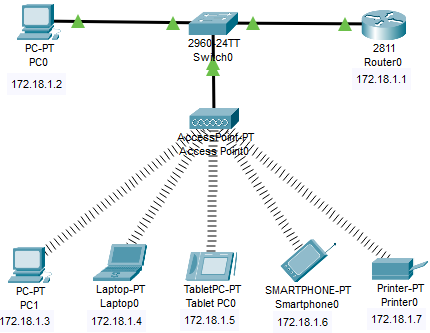 Router0 Configuration Command:Continue with configuration dialog? [yes/no]: no    Press RETURN to get started!        router>router>Enable router# configure terminalEnter configuration commands, one per line. End with CNTL/Z.Router(config)#hostname router0 router0(config)#interface fastethernet 0/0router0(config-if)# ip address 172.18.1.1 255.255.0.0 router0(config-if)#no shutdownrouter0(config-if)#endrouter0 #   Packet from PC0 to Tablet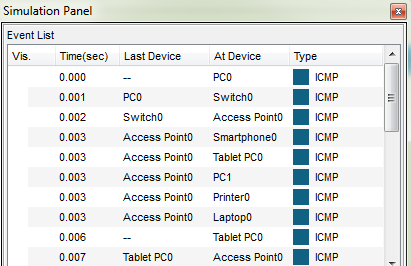 Packet Tracer PC Command Line 1.0From PC-0C:\>ping 172.18.1.3Pinging 172.18.1.3 with 32 bytes of data:Reply from 172.18.1.3: bytes=32 time=1ms TTL=255Reply from 172.18.1.3: bytes=32 time<1ms TTL=255Reply from 172.18.1.3: bytes=32 time<1ms TTL=255Reply from 172.18.1.3: bytes=32 time<1ms TTL=255Ping statistics for 172.18.1.3:Packets: Sent = 4, Received = 4, Lost = 0 (0% loss),Approximate round trip times in milli-seconds:Minimum = 0ms, Maximum = 1ms, Average = 0msC:\>ping 172.18.1.4Pinging 172.18.1.4 with 32 bytes of data:Reply from 172.18.1.4: bytes=32 time=37ms TTL=128Reply from 172.18.1.4: bytes=32 time=9ms TTL=128Reply from 172.18.1.4: bytes=32 time=25ms TTL=128Reply from 172.18.1.4: bytes=32 time<1ms TTL=128Ping statistics for 172.18.1.4:Packets: Sent = 4, Received = 4, Lost = 0 (0% loss),Approximate round trip times in milli-seconds:Minimum = 0ms, Maximum = 37ms, Average = 17msC:\>ping 172.18.1.5Pinging 172.18.1.5 with 32 bytes of data:Reply from 172.18.1.5: bytes=32 time=60ms TTL=128Reply from 172.18.1.5: bytes=32 time=40ms TTL=128Reply from 172.18.1.5: bytes=32 time=17ms TTL=128Reply from 172.18.1.5: bytes=32 time=32ms TTL=128Ping statistics for 172.18.1.5:Packets: Sent = 4, Received = 4, Lost = 0 (0% loss),Approximate round trip times in milli-seconds:Minimum = 17ms, Maximum = 60ms, Average = 37msC:\>ping 172.18.1.6Pinging 172.18.1.6 with 32 bytes of data:Reply from 172.18.1.6: bytes=32 time=37ms TTL=128Reply from 172.18.1.6: bytes=32 time=7ms TTL=128Reply from 172.18.1.6: bytes=32 time=36ms TTL=128Reply from 172.18.1.6: bytes=32 time=4ms TTL=128Ping statistics for 172.18.1.6:Packets: Sent = 4, Received = 4, Lost = 0 (0% loss),Approximate round trip times in milli-seconds:Minimum = 4ms, Maximum = 37ms, Average = 21msC:\>ping 172.18.1.7Pinging 172.18.1.7 with 32 bytes of data:Reply from 172.18.1.7: bytes=32 time=31ms TTL=128Reply from 172.18.1.7: bytes=32 time=4ms TTL=128Reply from 172.18.1.7: bytes=32 time=18ms TTL=128Reply from 172.18.1.7: bytes=32 time=35ms TTL=128Ping statistics for 172.18.1.7:Packets: Sent = 4, Received = 4, Lost = 0 (0% loss),Approximate round trip times in milli-seconds:Minimum = 4ms, Maximum = 35ms, Average = 22msResult:Hence, wireless LAN have been simulated successfully using packet tracer.                                                             EXPERIMENT- 8Configure a Network using Distance Vector Routing algorithmAim: To configure a Network using Distance Vector Routing protocol.Routing Information Protocol (RIP).Apparatus:Hardware: Personal computer.Software:   Command Prompt.                     Packet Tracer.Procedure:Develop a Topology shown in figure given below.Configure all the work stations.Configure all SwitchesConfigure all RoutersTo implement RIP protocols in Router, configure Network.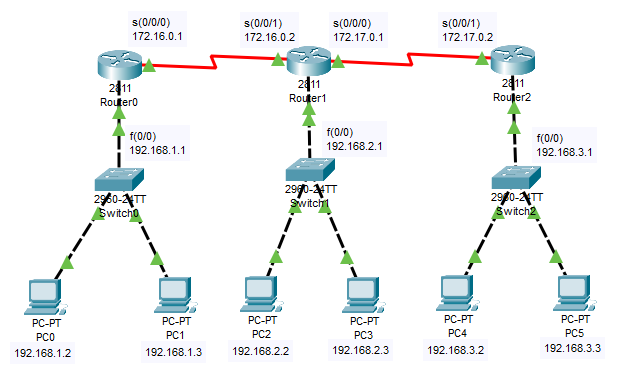 Router 0 configuration.....Note: Initial Configuration means we are activating the LAN Port and WAN Ports (Router ports) by assigning the IP Addresses.Router >Router > enableRouter #Router # configure terminalEnter configuration commands, one per line. End with CNTL/ZTo change Router name type Router (config) # hostname router 0Router 0 (config) #interface fastethernet 0/0Router 0 (config-if) # ip address 192.168.1.1 255.255.255.0Router 0 (config-if) # no shutdownRouter 0 (config-if) # exitRouter 0 (config) # interface serial 0/0/0Router 0 (config-if) # ip address 172.16.0.1 255.255.0.0Router 0 (config-if) # no shutdownRouter 0 (config-if) # clock rate 64000Router 0 (config-if) # encapsulation hdlcRouter 0 (config-if) # exitRouter 0 (config) # exitRouter 0 #Router 1 Configuration:-Router >Router > enableRouter #Router # configure terminalEnter configuration commands, one per line. End with CNTL/ZTo change Router name type Router (config) # hostname router 1Router 1 (config) #interface fastethernet 0/0Router 1 (config-if) # ip address 172.18.1.3 255.255.255.0Router 1 (config-if) # no shutdownRouter 1 (config-if) # exitRouter 1 (config) # interface serial 0/0/1Router 1 (config-if) # ip address 172.16.0.2 255.255.0.0Router 1 (config-if) # no shutdownRouter 1 (config-if) # clock rate 64000Router 1 (config-if) # encapsulation hdlcRouter 1 (config-if) # exitRouter 1 (config) # exitRouter 1 #Router 1 (config) # interface serial 0/0/0Router 1 (config-if) # ip address 172.17.0.1  255.255.0.0Router 1 (config-if) # no shutdownRouter 1 (config-if) # clock rate 64000Router 1 (config-if) # encapsulation hdlcRouter 1 (config-if) # exitRouter 1 (config) # exitRouter 1 #Router 2 configuration:-Router >Router > enableRouter #Router # configure terminalEnter configuration commands, one per line. End with CNTL/ZTo change Router name type Router (config) # hostname router 2Router 2 (config) #interface fastethernet 0/0Router 2 (config-if) # ip address 192.168.3.1 255.255.255.0Router 2 (config-if) # no shutdownRouter 2 (config-if) # exitRouter 2 (config) # interface serial 0/0/1Router 2 (config-if) # ip address 172.17.0.2  255.255.0.0Router 2 (config-if) # no shutdownRouter 2 (config-if) # clock rate 64000Router 2 (config-if) # encapsulation hdlcRouter 2 (config-if) # exitRouter 2 (config) # exitRouter 2 #Verification:- show ip interface briefNow configure RIP Protocol to all RoutersNote:- Any Routing Protocol works in Global Configuration Mode onlyFor Router 0 :-Router 0 >Router 0 > enableRouter 0 #Router 0 # configure terminalEnter configuration commands, one per line. End with CNTL/ZRouter 0 (config) # ip routingRouter 0 (config) # router ripRouter 0 (config-router) # network 192.168.1.0Router 0 (config-router) # network 172.16.0.0Router 0 (config-router) # exitRouter 0 (config) # exitRouter 0 #For Router 1:-Router 1 >Router 1 > enableRouter 1 #Router 1 # configure terminalEnter configuration commands, one per line. End with CNTL/ZRouter 1 (config) # ip routingRouter 1 (config) #  router ripRouter 1 (config-router) # network 192.168.2.0Router 1 (config-router) # network 172.17.0.0Router 1 (config-router) # network 172.16.0.0Router 1 (config-router) # exitRouter 1 (config) # exitRouter 1 #For Router 2 :-Router 2 >Router 2 > enableRouter 2 #Router 2 # configure terminalEnter configuration commands, one per line. End with CNTL/ZRouter 2 (config) # ip routingRouter 2 (config) # router ripRouter 2 (config-router) # network 192.168.3.0Router 2 (config-router) # network 172.17.0.0Router 2 (config-router) # exitRouter 2 (config) # exitRouter 2 #Verification:- show ip routeResult:Hence, A network using distance vector routing algorithm is configured.                                                      EXPERIMENT- 9 Configure a Network using Link State Routing AlgorithmAim: To configure Network using Link State Routing protocol.Open Shortest Path First (OSPF).Apparatus:Hardware: Personal computer.Software:   Command Prompt.      Packet Tracer.Procedure:Develop a Topology shown in figure given below.Configure all the workstations.Configure all switches.Configure all Routers.Implement OSPF protocols in Router to configure Network.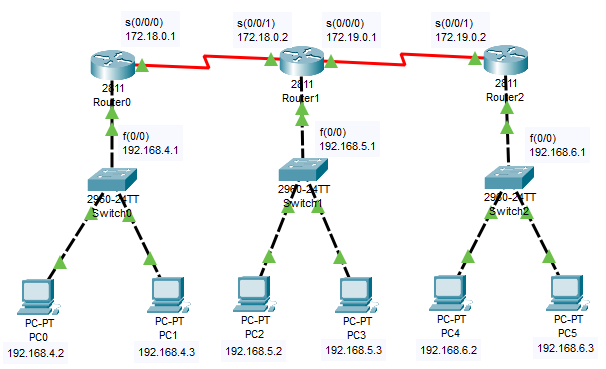 Router 0 configuration.....Note: Initial Configuration means we are activating the LAN Port and WAN Ports (Router ports) by assigning the IP Addresses.Router >Router > enableRouter #Router # configure terminalEnter configuration commands, one per line. End with CNTL/ZTo change Router name type Router (config) # hostname router 0Router 0 (config) #interface fastethernet 0/0Router 0 (config-if) # ip address 192.168.4.1 255.255.255.0Router 0 (config-if) # no shutdownRouter 0 (config-if) # exitRouter 0 (config) # interface serial 0/0/0Router 0 (config-if) # ip address 172.18.0.1 255.255.0.0Router 0 (config-if) # no shutdownRouter 0 (config-if) # clock rate 64000Router 0 (config-if) # encapsulation hdlcRouter 0 (config-if) # exitRouter 0 (config) # exitRouter 0 #Router 1 Configuration:-Router >Router > enableRouter #Router # configure terminalEnter configuration commands, one per line. End with CNTL/ZTo change Router name type Router (config) # hostname router 1Router 1 (config) #interface fastethernet 0/0Router 1 (config-if) # ip address 192.168.5.1 255.255.255.0Router 1 (config-if) # no shutdownRouter 1 (config-if) # exitRouter 1 (config) # interface serial 0/0/1Router 1 (config-if) # ip address 172.18.0.2 255.255.0.0Router 1 (config-if) # no shutdownRouter 1 (config-if) # clock rate 64000Router 1 (config-if) # encapsulation hdlcRouter 1 (config-if) # exitRouter 1 (config) # exitRouter 1 #Router 1 (config) # interface serial 0/0/0Router 1 (config-if) # ip address 172.19.0.1 255.255.0.0Router 1 (config-if) # no shutdownRouter 1 (config-if) # clock rate 64000Router 1 (config-if) # encapsulation hdlcRouter 1 (config-if) # exitRouter 1 (config) # exitRouter 1 #Router 2 Configuration:-Router >Router > enableRouter #Router # configure terminalEnter configuration commands, one per line. End with CNTL/ZTo change Router name type Router (config) # hostname router 2Router 2 (config) #interface fastethernet 0/0Router 2 (config-if) # ip address 192.168.6.1 255.255.255.0Router 2 (config-if) # no shutdownRouter 2 (config-if) # exitRouter 2 (config) # interface serial 0/0/1Router 2 (config-if) # ip address 172.19.0.2 255.255.0.0Router 2 (config-if) # no shutdownRouter 2 (config-if) # clock rate 64000Router 2 (config-if) # encapsulation hdlcRouter 2 (config-if) # exitRouter 2 (config) # exitRouter 2 #Verification:- show ip interface briefNow configure OSPF Protocol to all RoutersNote:- Any Routing Protocol works in Global Configuration Mode onlyFor Router 0 :-Router 0 >Router 0 > enableRouter 0 #Router 0 # configure terminalEnter configuration commands, one per line. End with CNTL/ZRouter 0 (config) # ip routingRouter 0 (config) # router ospf 1Router 0 (config-router) # router-id 1.1.1.1Router 0 (config-router) # network 192.168.4.0  0.0.0.255 area 1Router 0 (config-router) # network 172.18.0.0  0.0.255.255 area 0Router 0 (config-router) # exitRouter 0 (config) # exitRouter 0 #For Router 1:-Router 1 >Router 1 > enableRouter 1 #Router 1 # configure terminalEnter configuration commands, one per line. End with CNTL/ZRouter 1 (config) # ip routingRouter 1 (config) #  router ospf 2Router 1 (config-router) # router-id 2.2.2.2Router 1 (config-router) # network 192.168.5.0  0.0.0.255 area 0Router 1 (config-router) # network 172.19.0.0  0.0.255.255 area 0Router 1 (config-router) # network 172.18.0.0  0.0.255.255 area 0Router 1 (config-router) # exitRouter 1 (config) # exitRouter 1 #For Router 2 :-Router 2 >	Router 2 > enableRouter 2 #Router 2 # configure terminalEnter configuration commands, one per line. End with CNTL/ZRouter 2 (config) # ip routingRouter 2 (config) # router ospf 3Router 2 (config-router) # router-id 3.3.3.3Router 2 (config-router) # network 192.168.6.0  0.0.0.255 area 2Router 2 (config-router) # network 172.19.0.0  0.0.255.255 area 0Router 2 (config-router) # exitRouter 2 (config) # exitRouter 2 #Verification:- show ip routeResult:Hence, A network using link state routing algorithm is configured.                                                                           EXPERIMENT-10Standard access control list (ACL) configuration in packet tracer.Aim: To configure Standard Access Control List by using any protocol like            RIP or OSPF.Apparatus: Hardware: Personal Computer.Software:   Command Prompt.                    Packet Tracer.Procedure:Develop a topology shown in figure given below.Configure all work Stations.Configure all Routers.Configure all Switches.Implement any protocol i.e., RIP or OSPF in all Routers to Configure the Network.Router 0 Initial Configuration:-Note: Initial Configuration means we are activating the LAN Port and WAN Ports (Router ports) by assigning the IP Addresses and Similarly for Router 1 & Router 2.Router >Router > enableRouter #Router # configure terminalEnter configuration commands, one per line. End with CNTL/ZTo change Router name type Router (config) # hostname router 0Router 0 (config) #interface fastethernet 0/0Router 0 (config-if) # ip address 192.168.1.1 255.255.255.0Router 0 (config-if) # no shutdownRouter 0 (config-if) # exitRouter 0 (config) # interface serial 0/0/0Router 0 (config-if) # ip address 172.16.0.1 255.255.0.0Router 0 (config-if) # no shutdownRouter 0 (config-if) # clock rate 64000Router 0 (config-if) # encapsulation hdlcRouter 0 (config-if) # exitRouter 0 (config) # exitRouter 0 #After Completion of all Routers initial configuration do any Routing Protocol also means RIP or OSPF for all routers what we have done in previous practices Configuration of Standard ACL:Creation of Standard Access List:Syntax: Router (config) # access-list <acl no.><permit/deny><source address><source wild card mask>Implementation of Standard Access List:Syntax: Router (config) # interface<interface type><interface no>              Router (config) # ip access-group<number><out/in>Configuration: Router 1 (config) # access-list 10 deny 192.168.1.2 0.0.0.0                          Router 1 (config)# access-list 10 permit anyImplementation- Router 1 (config)# interface fastethernet 0/0                             Router 1 (config-if) # ip access-group 10 out                             Router (config-if) #exit.Verification: Show access-listResult:Standard Access control list using packet tracer is configured and here PC2 to PC0 two way communication is blocked through Router1.                                                               EXPERIMENT-11Extended access control list (ACL) configuration in packet tracer.Aim: To configure Extended Access Control List by using any protocol like            RIP or OSPF.Apparatus: Hardware: Personal Computer.Software:   Command Prompt, Packet Tracer.Procedure:Develop a topology shown in figure given belowConfigure all work StationsConfigure all RoutersConfigure all SwitchesImplement any protocol i.e., RIP or OSPF in all Routers to Configure the Network.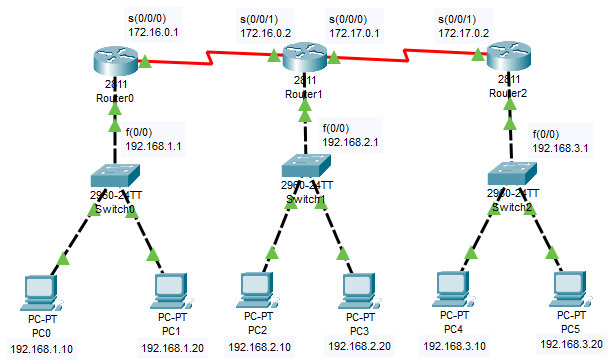 Router 0 Initial Configuration:Note: Initial Configuration means we are activating the LAN Port and WAN Ports (Router ports) by assigning the IP Addresses and Similarly for Router 1 & Router 2Router >Router > enableRouter #Router # configure terminalEnter configuration commands, one per line. End with CNTL/ZTo change Router name type Router (config) # hostname router 0Router 0 (config) #interface fastethernet 0/0Router 0 (config-if) # ip address 192.168.1.1 255.255.255.0Router 0 (config-if) # no shutdownRouter 0 (config-if) # exitRouter 0 (config) # interface serial 0/0/0Router 0 (config-if) # ip address 172.16.0.1 255.255.0.0Router 0 (config-if) # no shutdownRouter 0 (config-if) # clock rate 64000Router 0 (config-if) # encapsulation hdlcRouter 0 (config-if) # exitRouter 0 (config) # exitRouter 0 #After Completion of all Routers initial configuration do any Routing Protocol also means  RIP or OSPF for all routers what we have done in previous practices Configuration of Extended ACL: Creation of Extended Access List:Syntax:-           Router (config) # access-list <acl no.><permit/deny><Protocol><source address>                                 <source wild card mask><destination address><destination wild card mask><operator><service>Implementation of Extended Access List:Syntax: Router (config) # interface<interface type><interface no.>              Router (config) # ip access-group<number><out/in>Configuration: Router (config) # access-list 101 deny icmp 172.18.1.30 0.0.0.0 192.168.1.10  0.0.0.0      echo                          Router (config) # access-list 101 permit icmp any anyImplementation: Router (config) # interface fastethernet 0/0                             Router (config) # ip access-group 101 in                             Router (config) # exitVerification: Show access-listResult:Hence, Extended access control list is configured in packet tracer and here PC2 to PC0 one way communication is blocked through Router1.                                                    EXPERIMENT-12Building a LAN with Hubs and SwitchesAim: To build a LAN with Hubs and Switches.Apparatus:Hardware: Personal computer.Software:   Command Prompt.                     Packet Tracer.Procedure:Develop a Topology shown in figures given below.Configure hub and switch.3.   Configure all PC’s.   4.  To implement this practical following network topology is required to be configured.    5.  After configuring the given network a packet should be ping from any one machine to another.LAN Connected Via Hub:LAN Connected Via Switch:C:\>ping 192.168.1.2Pinging 192.168.1.2 with 32 bytes of data:Reply from 192.168.1.2: bytes=32 time=1ms TTL=128Reply from 192.168.1.2: bytes=32 time<1ms TTL=128Reply from 192.168.1.2: bytes=32 time=1ms TTL=128Reply from 192.168.1.2: bytes=32 time=1ms TTL=128Ping statistics for 192.168.1.2:Packets: Sent = 4, Received = 4, Lost = 0 (0% loss),Approximate round trip times in milli-seconds:Minimum = 0ms, Maximum = 1ms, Average = 0msC:\>ping 192.168.1.1Pinging 192.168.1.1 with 32 bytes of data:Reply from 192.168.1.1: bytes=32 time=1ms TTL=128Reply from 192.168.1.1: bytes=32 time=1ms TTL=128Reply from 192.168.1.1: bytes=32 time<1ms TTL=128Reply from 192.168.1.1: bytes=32 time=1ms TTL=128Ping statistics for 192.168.1.1:Packets: Sent = 4, Received = 4, Lost = 0 (0% loss),Approximate round trip times in milli-seconds:Minimum = 0ms, Maximum = 1ms, Average = 0msC:\>ping 192.168.1.3Pinging 192.168.1.3 with 32 bytes of data:Reply from 192.168.1.3: bytes=32 time=14ms TTL=128Reply from 192.168.1.3: bytes=32 time=7ms TTL=128Reply from 192.168.1.3: bytes=32 time=7ms TTL=128Reply from 192.168.1.3: bytes=32 time=1ms TTL=128Ping statistics for 192.168.1.3:Packets: Sent = 4, Received = 4, Lost = 0 (0% loss),Approximate round trip times in milli-seconds:Minimum = 1ms, Maximum = 14ms, Average = 7msResult:Hence, LAN connected via hubs, switches have been built.